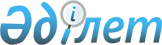 "Маралды ауылдық округінің 2022-2024 жылдарға арналған бюджеті туралы" Күршім аудандық мәслихатының 2021 жылғы 28 желтоқсандағы № 15/10-VII шешіміне өзгерістер енгізу туралыШығыс Қазақстан облысы Күршім аудандық мәслихатының 2022 жылғы 21 сәуірдегі № 18/11-VII шешімі
      Күршім аудандық мәслихаты ШЕШТІ:
      1. Күршім аудандық мәслихатының 2021 жылғы 28 желтоқсандағы № 15/10-VII "Күршім ауданы Маралды ауылдық округінің 2022-2024 жылдарға арналған бюджеті туралы" шешіміне мынадай өзгерістер енгізілсін:
      1 тармақ мынадай редакцияда жазылсын:
      "1. Күршім ауданы Маралды ауылдық округінің 2022-2024 жылдарға арналған бюджеті сәйкесінше 1, 2 және 3 қосымшаларға сәйкес, оның ішінде 2022 жылға мынадай көлемдерде бекітілсін:
      1) кірістер - 47362,0 мың теңге, оның ішінде:
      салықтық түсімдер - 2081,0 мың теңге;
      салықтық емес түсімдер - 0,0 мың теңге;
      негізгі капиталды сатудан түсетін түсімдер - 0,0 мың теңге;
      трансферттер түсімі - 45281,0мың теңге;
      2) шығындар - 47486,3 мың теңге;
      3) таза бюджеттік кредиттеу - 0,0 мың теңге, оның ішінде:
      бюджеттік кредиттер - 0,0 мың теңге;
      бюджеттік кредиттерді өтеу - 0,0 мың теңге;
      4) қаржы активтерімен операциялар бойынша сальдо - 0,0 мың теңге, оның ішінде:
      қаржы активтерін сатып алу - 0,0 мың теңге;
      мемлекеттің қаржы активтерін сатудан түсетін түсімдер - 0,0 мың теңге;
      5) бюджет тапшылығы (профициті) - -124,3 мың теңге;
      6) бюджет тапшылығын қаржыландыру (профицитін пайдалану) - 124,3 мың теңге, оның ішінде:
      қарыздар түсімі - 0,0 мың теңге;
      қарыздарды өтеу - 0,0 мың теңге;
      бюджет қаражатының пайдаланатын қалдықтары - 124,3 мың теңге;
      бюджет қаражаты қалдықтары - 124,3 мың теңге.";
      аталған шешімнің 1 қосымшасы осы шешімнің қосымшаға сәйкес жаңа редакцияда жазылсын.
      2. Осы шешім 2022 жылғы 1 қаңтардан бастап қолданысқа енгізіледі. Күршім ауданының Маралды ауылдық округінің  2022 жылға арналған бюджеті 2022 жыл
					© 2012. Қазақстан Республикасы Әділет министрлігінің «Қазақстан Республикасының Заңнама және құқықтық ақпарат институты» ШЖҚ РМК
				
      Күршім аудандық мәслихат хатшысы 

М. Калелов
Күршім аудандық
мәслихатының
2022 жылғы 21 сәуірдегі
№ 18/11-VII шешімінеҚосымша
Күршім аудандық
мәслихатының
2021 жылғы 28 желтоқсандағы
№ 15/10-VII шешіміне
1 қосымша
Санаты
Санаты
Санаты
Санаты
Барлығы (мың теңге)
Сыныбы
Сыныбы
Сыныбы
Барлығы (мың теңге)
Ішкі сыныбы
Ішкі сыныбы
Барлығы (мың теңге)
Атауы
Барлығы (мың теңге)
1
2
3
4
5
1.КІРІСТЕР
47362,0
1
Салықтық түсімдер
2081,0
04
Меншікке салынатын салықтар 
2081,0
1
Мүлікке салынатын салықтар
9,0
3
Жер салығы
81,0
4
Көлік құралдарына салынатын салық
1991,0
Заңдытұлғаларданкөлiк құралдарынасалынатынсалық
80,0
Жеке тұлғаларданкөлiк құралдарынасалынатынсалық
1911,0
 4
Трансферттердің түсімдері
45281,0
02
Мемлекеттік басқарудың жоғары тұрған органдарынан түсетін трансферттер
45281,0
3
Аудандардың (облыстық маңызы бар қаланың) бюджетінен трансферттер
45281,0
Ағымдағы нысаналы трансферттер
1376,0
Субвенциялар
43905,0
Функционалдық топ
Функционалдық топ
Функционалдық топ
Функционалдық топ
Функционалдық топ
Барлығы (мың теңге)
Функционалдық ішкі топ
Функционалдық ішкі топ
Функционалдық ішкі топ
Функционалдық ішкі топ
Барлығы (мың теңге)
Бюджеттік бағдарламалардың әкімшісі
Бюджеттік бағдарламалардың әкімшісі
Бюджеттік бағдарламалардың әкімшісі
Барлығы (мың теңге)
Бағдарлама
Бағдарлама
Барлығы (мың теңге)
Атауы
Барлығы (мың теңге)
1
2
3
4
5
6
II. ШЫҒЫСТАР
47486,3
01
Жалпы сипаттағы мемлекеттік қызметтер
41876,3
1
Мемлекеттiкбасқарудыңжалпыфункцияларынорындайтынөкiлдi, атқарушыжәнебасқаоргандар
41876,3
124
Аудандықмаңызы бар қала, ауыл, кент, ауылдық округ әкімінің аппараты
41876,3
001
Аудандықмаңызы бар қала, ауыл, кент, ауылдық округ әкімініңқызметінқамтамасызетужөніндегіқызметтер
41876,3
07
Тұрғынүй-коммуналдықшаруашылық
5024,0
3
Елді-мекендердікөркейту
5024,0
124
Аудандықмаңызы бар қала, ауыл, кент, ауылдық округ әкімінің аппараты
5024,0
008
Елдімекендердегікөшелердіжарықтандыру
1124,0
009
Елдімекендердіңсанитариясынқамтамасызету
100,0
011
Елдімекендердіабаттандыру мен көгалдандыру
3800,0
12
Көлiкжәне коммуникация
557,0
1
Автомобиль көлiгi
557,0
124
Аудандықмаңызы бар қала, ауыл, кент, ауылдық округ әкімінің аппараты
557,0
013
Аудандық маңызы бар қалаларда, ауылдарда, кенттерде, ауылдық округтерде автомобиль жолдарының жұмыс істеуін қамтамасыз ету
557,0
15
Трансферттер
29,0
1
Трансферттер
29,0
124
Аудандық маңызы бар қала, ауыл, кент, ауылдық округ әкімінің аппараты
29,0
048
Пайдаланылмаған (толықпайдаланылмаған) нысаналытрансферттердіқайтару
29,0
ІІІ. ТАЗА БЮДЖЕТТІК КРЕДИТТЕУ
0,0
Бюджеттіккредиттер
0,0
Бюджеттік кредиттерді өтеу
0,0
IV. ҚАРЖЫ АКТИВТЕРІМЕН ОПЕРАЦИЯЛАР БОЙЫНША САЛЬДО
0,0
Қаржыактивтерінсатыпалу
0,0
Мемлекеттің қаржы активтерін сатудан түскен түсім
0,0
V. БЮДЖЕТ ТАПШЫЛЫҒЫ(ПРОФИЦИТІ) 
-124,3
VI. БЮДЖЕТ ТАПШЫЛЫҒЫН ҚАРЖЫЛАНДЫРУ (ПРОФИЦИТІН ПАЙДАЛАНУ) 
124,3
Қарыздартүсімі
0,0
Қарыздардыөтеу
0,0
8
Бюджет қаражатының пайдаланылатын қалдықтары
124,3
01
Бюджет қаражаты қалдықтары
124,3
1
01
Бюджет қаражатының бос қалдықтары
124,3